Making students aware of how language works to convey meaning as its basic functionPresentation methods and techniquesMethods of teaching varied according to the type of text, student and situation. The following techniques are usually used:Lecturing with active participations.Problem solving.Cooperative learning.Discussion.Learning by activities.Connecting students with different sources of informationFor  example: Computer … power point …etc.TransparenciesDistance learningLibrary sources The assigned syllabus is assessed and evaluated Through: feed back and the skills that are acquired by the students  The tools: Digonistic tests to identify the students level and areas of weaknessFormal (stage) evaluationa) Class Participationb) Ist Examc) 2nd Examd) Activity fileTests are permanent tools & assessment, in addition to the activity file which contains curricular and the co-cussiculor activities, research, report papers and the active participation of the student in the lecture.The following table clarifies the organization of the assessment schedule:Practical assignments to achieve the syllabus objectives.…….. Regulations to maintain the teaching-Learning Process in the Lecture:1- Regular attendance.2- Respect of commencement and ending of the lecture time.3- Positive relationship between student and teacher.4- Commitment to present assignments on time.5- High commitment during the lecture to avoid any kind of disturbance and distortion.6- High seuse of trust and sincerity when referring to any piece of information and to mention the source.7- The student who absents himself should submit an accepted excuse.8- University relevant regulations should be applied in case the studen,s behavior is not accepted.9- Allowed Absence percentages is ( %).1…….2…….3……..References :1……2……3……Syllabus Classification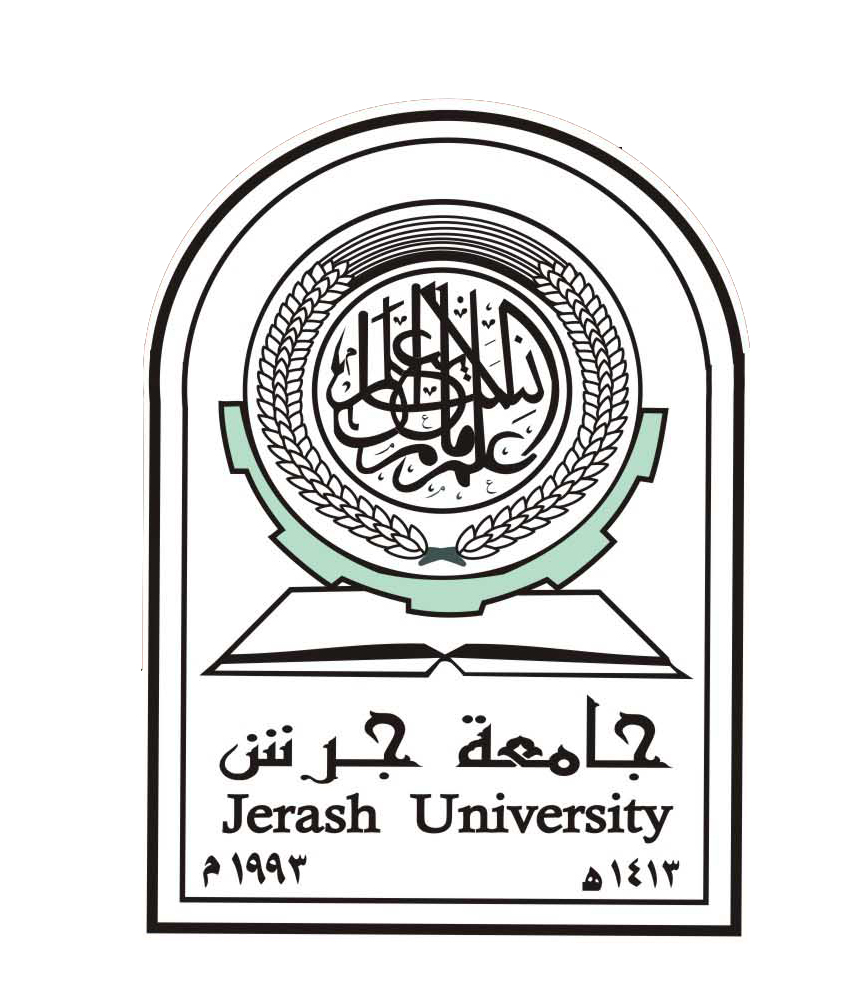 College:                                     Department:Course Title:Course No:Credit Hours:           Semester:About The CourseCourse Title:                                   Class:Course No:Credit Hours:                                    Lecture Room:Obligatory/ Optional:Text Book:The InstructorName:                                          Title:Office Tel:Office No:                                   Office Hours:E-maile: Course DescriptionCourse ObjectivesLearning OutcomeCourse Outline and Time scheduleCourse OutlineWeekFirst weekFirst weekFirst week2nd week2nd week2nd week3rd week3rd week3rd week4th week4th week4th week5th week5th week5th week6th week6th week6th week7th week7th week7th week8th week8th week8th week9th week9th week9th week10th week10th week10th week11th week11th week11th week12th week12th week12th week13th week13th week13th week14th week14th week14th week15thweek15thweek15thweekSources of information and Instructional AidsAssessment Strategy and its tools Tool & EvaluationGradeDateTestFirst Exam 2nd ExamStudents should be notified about their marks Activities & ParticipationFinal Exam Activities and Instructional AssignmentInternet websitesObjectivesLearning outcomeAssessment tools1-  2-	2-3-4-5-